РЕСПУБЛИКÆ                                                                                                                  РЕСПУБЛИКА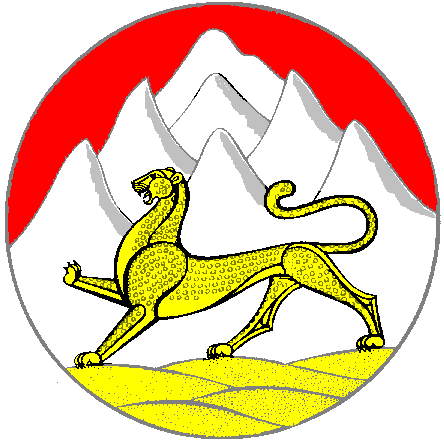 ЦÆГАТ ИРЫСТОН – АЛАНИ                                                                                   СЕВЕРНАЯ ОСЕТИЯ – АЛАНИЯАХУЫРАДЫ  ÆМÆ НАУКОН  МИНИСТРАД                                                   МИНИСТЕРСТВО ОБРАЗОВАНИЯ  И НАУКИДЗÆУДЖЫХЪÆУЫ  САХАРЫ БЫНÆТТОН                                                       АДМИНИСТРАЦИЯ  МЕСТНОГОХИУЫНАФФÆЙАДЫ  АДМИНИСТРАЦИ                                                       САМОУПРАВЛЕНИЯ ГОРОДА ВЛАДИКАВКАЗА30 АСТÆУККАГ ИУМÆИАГАХУЫРАДОН                                                        СРЕДНЯЯ  ОБЩЕОБРАЗОВАТЕЛЬНАЯ                           СКЪОЛА                                                                                                                          ШКОЛА  №30______________         362003, г. Дзæуджыхъæу,                                                                                                362003,г. Владикавказ,         Къостайы  проспект, 172  тел. 25-96-64                                                                   проспект Коста, 172  тел.: 25-96-64Отчёт о проведённой работеВ настоящее время бичом во всем мире стало жестокое обращение родителей и иных взрослых с детьми, их вербальная агрессия, сексуальное, эмоциональное или физическое насилие над несовершеннолетними. В нашей стране ситуация усугубляется тем, что воспитание осуществляется в условиях постоянного реформирования: меняется функционирование образовательных учреждений, средств массовой информации, молодежных и детских общественных объединений и  вся социокультурная жизнь подрастающего поколения.       Защита детей и подростков от жестокости, предупреждение преступлений против них является чрезвычайно важной, социально значимой и актуальной задачей, решение которой носит междисциплинарный характер. В деятельность по пресечению насилия должны вовлекаться работники правоохранительной системы, органов опеки и попечительства, представители социальной и педагогической сфер, сотрудники медицинской и психологической служб.     По запросу Управления образования РСО – Алания г. Владикавказа в период с 26.10.2017года по 27.11.2017 года была проведена следующая работа:в параллелях 5-8 классов – проведены занятия на тему «Я в безопасности»в параллелях 9-11 классов – проведены профилактические беседы «Жизнь без насилия»на родительских собраниях – проведены беседы «Насилие над детьми»                                Зам.директора по ВР                                      Темирова З.Р.                               Педагог – психолог                                         Джиоева А.Б.